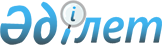 Аудандық мәслихаттың 2008 жылғы 18 желтоқсандағы № 14-85 "Зеренді ауданының 2009 жылға арналған бюджеті туралы" шешіміне өзгертулер мен толықтырулар енгізу туралы
					
			Күшін жойған
			
			
		
					Ақмола облысы Зеренді аудандық мәслихатының 2009 жылғы 24 шілдедегі № 19-117 шешімі. Ақмола облысы Зеренді ауданының Әділет басқармасында 2009 жылғы 29 шілдеде № 1-14-99 тіркелді. Күші жойылды - Ақмола облысы Зеренді аудандық мәслихатының  2010 жылғы 9 сәуірдегі № 27-173 шешімімен

      Ескерту. Күші жойылды - Ақмола облысы Зеренді аудандық мәслихатының  2010.04.09 № 27-173 шешімімен      Қазақстан Республикасының 2008 жылғы 4 желтоқсандағы Бюджеттік Кодексіне, Қазақстан Республикасының 2001 жылғы 23 қаңтардағы «Қазақстан Республикасындағы жергілікті мемлекеттік басқару туралы және өзін-өзі басқару туралы» Заңына, нормативтік құқықтық актілерді мемлекеттік тіркеу Тізілімінде № 3328 тіркелген Ақмола облыстық мәслихатының 2009 жылғы 15 шілдедегі № 4С-16-3 Ақмола облыстық мәслихатының 2008 жылғы 13 желтоқсандағы № 4С-11-5 «2009 жылға арналған облыстық бюджет туралы» шешіміне өзгертулер мен толықтырулар енгізу туралы шешіміне және аудан әкімінің 2009 жылғы 21 шілдедегі № 856 ұсынысына сәйкес, Зеренді аудандық мәслихаты ШЕШІМ ЕТТІ:



      1. Нормативтік құқықтық актілерді мемлекеттік тіркеудің Тізілімінде № 1-14-89 нөмірімен тіркеліп, 2009 жылғы 9 қаңтардағы № 02(06) «Зеренді» газетінде жарияланған, Зеренді аудандық мәслихаттың 2008 жылғы 18 желтоқсандағы № 14-85 «Зеренді ауданының 2009 жылға арналған бюджеті туралы» шешіміне, нормативтік құқықтық актілерді мемлекеттік тіркеудің Тізілімінде № 1-14-95 нөмірімен тіркеліп, 2009 жылғы 17 сәуірдегі № 28(32) «Зеренді» газетінде жарияланған, 2009 жылғы 31 наурыздағы № 16-96 шешімі, нормативтік құқықтық актілерді мемлекеттік тіркеудің Тізілімінде № 1-14-96 нөмірімен тіркеліп, 2009 жылғы 15 мамырдағы № 35 «Зеренді» газетінде жарияланған, 2009 жылғы 27 сәуірдегі № 18-111 Зеренді аудандық мәслихаттың шешімімен енгізілген өзгертулер мен толықтырулармен бірге) келесі өзгертулер мен толықтырулар енгізілсін:



      1) 1 тармақтың 1 тармақшасындағы:

       «2 162 180» саны «2 194 321,6» санымен ауыстырылсын;

      «715 592» саны «717 092» санымен ауыстырылсын;

      «12 096» саны «13 596» санымен ауыстырылсын;

      «49 372» саны «60 372» санымен ауыстырылсын;

      «1 385 120» саны «1 403 261,6» санымен ауыстырылсын;

      1 тармақтың 2 тармақшасындағы:

      «2 104 885,7» саны «2 137 027,3» санымен ауыстырылсын;



      2) 5 тармақта:

      «108 079» саны «106 903,2» санымен ауыстырылсын.

      1 тармақшада:

      «29 687» саны «28 795,8» санымен ауыстырылсын;

      «5 400» саны «5 043,8» санымен ауыстырылсын;

      3) 5 тармақтың 1 тармақшасындағы:

      «58 714» саны «83 011,2» санымен ауыстырылсын;



      «республикалық бюджеттен – 58 714 мың теңге» жолын жаңа редакцияда «республикалық бюджеттен – 77 967,4 мың теңге, облыстық бюджеттен – 5 043,8 мың теңге» және жолды келесі мазмұнмен толықтырылсын:

      «19 980 мың теңге – Чаглинка селосындағы Чаглинка орта мектебінің негізгі жөндеуіне».



      2. Аудандық мәслихаттың 2009 жылғы 31 наурыздағы № 16-96 «Аудандық мәслихаттың 2008 жылғы 18 желтоқсандағы № 14-85 «Зеренді ауданының 2009 жылға арналға бюджеті туралы» шешімінің 1 және 2 тармақтарындағы «Аймақтық» сөзі шығарылсын.



      3. Нормативтік құқықтық актілерді мемлекеттік тіркеудің Тізілімінде № 1-14-89 нөмірімен тіркеліп, 2009 жылғы 9 қаңтардағы № 02(06) «Зеренді» газетінде жарияланған, 2008 жылғы 18 желтоқсандағы № 14-85 «Зеренді ауданының 2009 жылға арналған бюджеті туралы» шешімінің 1, 2, 4 қосымшасы осы шешімнің 1, 2, 3 қосымшасына сәйкес жаңа редакцияда баяндалсын.



      4. Осы шешім Зеренді ауданының Әділет басқармасында мемлекеттік тіркелген күннен және 2009 жылғы 1 қаңтардан бастап қолданысқа енеді.     Сессия төрағасы                             И.Поздняков      Аудандық мәслихат

      хатшысы                                    К.Хасенов      КЕЛІСІЛДІ:      Зеренді ауданының

      әкімі                                      Е.Сағдиев      Зеренді ауданының

      экономика және 

      бюджеттік жоспарлау

      бөлімі бастығының

      міндетін атқарушы                          Д.Ашамаева

2008 жылғы 24 шілдедегі

№ 1-117 шешіміне

1 қосымшаЗеренді аудандық мәслихатының

2008 жылғы 18 желтоқсандағы № 14-85

Зеренді ауданының 2009 жылғы

бюджет туралы

шешіміне

1 қосымша2009 жылғы аудандық бюджет

2008 жылғы 24 шілдедегі

№ 1-117 шешіміне

2 қосымшаЗеренді аудандық мәслихатының

2008 жылғы 18 желтоқсандағы № 14-85

Зеренді ауданының 2009 жылғы

бюджет туралы

шешіміне

2 қосымшаЗаңды тұлғалардың жарғылық қорын ұлғайтуға немесе қалыптастыруға және бюджеттік инвестициялық жобаларды жүзеге асыруға бағытталған, бюджеттік бағдарламаларға бөлінген 2009 жылға арналған аудандық бюджеттің даму бюджеттік бағдарламаларының тізбесі

2008 жылғы 24 шілдедегі

№ 1-117 шешіміне

3 қосымшаЗеренді аудандық мәслихатының

2008 жылғы 18 желтоқсандағы № 14-85

Зеренді ауданының 2009 жылғы

бюджет туралы

шешіміне

4 қосымша2009 жылға кент ауыл (село), ауылдық (селолық) округтердің бюджеттік бағдарламасы
					© 2012. Қазақстан Республикасы Әділет министрлігінің «Қазақстан Республикасының Заңнама және құқықтық ақпарат институты» ШЖҚ РМК
				СанаттарСанаттарСанаттарСанаттарСанаттарСанаттарСомаФункционалдық топФункционалдық топФункционалдық топФункционалдық топФункционалдық топФункционалдық топСомаСыныптарСыныптарСыныптарСыныптарСыныптарСомаКіші функцияКіші функцияКіші функцияКіші функцияКіші функцияСомаСыныпшаСыныпшаСыныпшаСыныпшаСомаБюджеттік бағдарламалардың әкiмшiсiБюджеттік бағдарламалардың әкiмшiсiБюджеттік бағдарламалардың әкiмшiсiБюджеттік бағдарламалардың әкiмшiсiСомаАйырықшалықАйырықшалықАйырықшалықСомаБағдарламаБағдарламаБағдарламаСомаАтауларыСома1234567І.Түсімдер2194321,61Салықтық түсімдер71709201Табыс салығы150672Жеке табыс салығы1506702Кәсіпкерлік қызметпен айналысатын жеке тұлғалардан алынатын жеке табыс салығы1473503Қызметін біржолғы талон бойынша жүзеге асыратын жеке тұлғалардан алынатын жеке табыс салығы33203Әлеуметтiк салық2270001Әлеуметтік салық22700001Әлеуметтік салық22700004Меншiкке салынатын салықтар2706581Мүлiкке салынатын салықтар22804601Заңды тұлғалардың және жеке кәсіпкерлердің мүлкіне салынатын салық22654602Жеке тұлғалардың мүлкiне салынатын салық15003Жер салығы1472302Елдi мекендер жерлерiне жеке тұлғалардан алынатын жер салығы540003Өнеркәсіп, көлік, байланыс, қорғаныс жеріне және ауыл шаруашылығына арналмаған өзге де жерге салынатын жер салығы616707Ауыл шаруашылығы мақсатындағы жерлерге заңды тұлғалардан, жеке кәсіпкерлерден, жеке нотариустар мен адвокаттардан алынатын жер салығы150008Елді мекендер жерлеріне заңды тұлғалардан, жеке кәсіпкер- лерден, жеке нотариустар мен адвокаттардан алынатын жер салығы16564Көлiк құралдарына салынатын салық2488901Заңды тұлғалардың көлiк құралдарына салынатын салық1316302Жеке тұлғалардың көлiк құралдарына салынатын салық117265Бірыңғай жер салығы300001Бірыңғай жер салығы300005Тауарларға, жұмыстарға және қызметтер көрсетуге салынатын iшкi салықтар1995092Акциздер18190001Қазақстан Республикасының аумағында өндірілген спирттiң барлық түрлерi17900096Өңдірушілер бөлшек саудада өткізетін, өз өндірісінің (авиациялықты қоспағанда), сондай-ақ өз өндірістік мұқтаждарына пайдаланылатын бензин210097Заңды және жеке тұлғаларға бөлшек саудада өткізетін, сондай-ақ өз өндірістік мұқтаждарына пайдаланылатын дизель отыны8003Табиғи және басқа ресурстарды пайдаланғаны үшiн түсетiн түсiмдер1000015Жер учаскелерін пайдаланғаны үшін төлем100004Кәсiпкерлiк және кәсiби қызметтi жүргiзгенi үшiн алынатын алымдар760901Жеке кәсіпкерлерді мемлекеттік тіркегені үшін алынатын алым18002Жекелеген қызмет түрлерiмен айналысу құқығы үшiн лицензиялық алым159903Заңды тұлғаларды мемлекеттік тіркегені және филиалдар мен өкілдіктерді есептік тіркегені, сондай-ақ оларды қайта тіркегені үшін алым16005Жылжымалы мүлікті кепілдікке салуды мемлекеттік тіркегені және кеменiң немесе жасалып жатқан кеменiң ипотекасы үшін алынатын алым13314Көлік құралдарын мемлекеттік тіркегені, сондай-ақ оларды қайта тіркегені үшін алым6918Жылжымайтын мүлікке және олармен мәміле жасау құқығын мемлекеттік тіркегені үшін алым484820Жергілікті маңызы бар және елді мекендердегі жалпы пайдаланудағы автомобиль жолдарының бөлу жолағында сыртқы (көрнекі) жарнамаларды орналастырғаны үшін алынатын төлем62008Заңдық мәнді іс-әрекеттерді жасағаны және (немесе) құжаттар бергені үшін оған уәкілеттігі бар мемлекеттік органдар немесе лауазымды адамдар алатын міндетті төлемдер48581Мемлекеттік баж485802Мемлекеттік мекемелерге сотқа берілетін талап арыздарынан алынатын мемлекеттік бажды қоспағанда, мемлекеттік баж сотқа берілетін талап арыздардан, ерекше талап етуістері арыздарынан, ерекше жүргізілетін істер бойынша арыздардан (шағымдардан), сот бұйрығын шығару туралы өтініштерден, атқару парағының  дубликатын беру туралы шағымдардан, аралық (төрелік) соттардың және шетелдік соттардың шешімдерін мәжбүрлеп орындауға атқару парағын беру туралы шағымдардың, сот актілерінің атқару парағының және өзге де құжаттардың көшірмелерін қайта беру туралы шағымдардан алынады330804Азаматтық хал актiлерiн тiркегенi үшiн, сондай-ақ азаматтарға азаматтық хал актiлерiн тiркеу туралы куәлiктердi және азаматтық хал актiлерi жазбаларын өзгертуге, толықтыруға және қалпына келтiруге байланысты куәлiктердi қайтадан бергенi үшiн мемлекеттік баж100005Шетелге баруға және Қазақстан Республикасына басқа мемлекеттерден адамдарды шақыруға құқық беретiн құжаттарды ресiмдегенi үшiн, сондай-ақ осы құжаттарға өзгерiстер енгiзгенi үшiн мемлекеттік баж15008Тұрғылықты жерiн тiркегенi үшiн мемлекеттік баж30009Аңшы куәлігін бергенi және оны жыл сайын тіркегені үшiн мемлекеттік баж 2510Жеке және заңды тұлғалардың азаматтық, қызметтік қаруының (аңшылық суық қаруды, белгі беретін қаруды, ұңғысыз атыс қаруын, механикалық шашыратқыштарды, көзден жас ағызатын немесе тітіркендіретін заттар толтырылған аэрозольді және басқа құрылғыларды, үрле2512Қаруды және оның оқтарын сақтауға немесе сақтау мен алып жүруге, тасымалдауға, Қазақстан Республикасының аумағына әкелуге және Қазақстан Республикасынан әкетуге рұқсат бергені үшін алынатын мемлекеттік баж502Салықтық емес түсiмдер1359601Мемлекет меншігінен түсетін түсімдер15695Мемлекет меншігіндегі мүлікті жалға беруден түсетін кірістер156904Коммуналдық меншіктегі мүлікті жалға беруден түсетін кірістер156904Мемлекеттік бюджеттен қаржыландырылатын, сондай-ақ Қазақстан Республикасы Ұлттық Банкінің бюджетінен (шығыстар сметасынан) ұсталатын және қаржыландырылатын мемлекеттік мекемелер салатын айыппұлдар, өсімпұлдар, санкциялар, өндіріп алулар119971Мұнай секторы ұйымдарынан түсетін түсімдерді қоспағанда, мемлекеттік бюджеттен қаржыландырылатын, сондай-ақ Қазақстан Республикасы Ұлттық Банкінің бюджетінен (шығыстар сметасынан) ұсталатын және қаржыландырылатын мемлекеттік мекемелер салатын айыппұлдар, өсімпұлдар, санкциялар, өндіріп алулар1199705Жергілікті мемлекеттік органдар салатын әкімшілік айыппұлдар мен санкциялар1199706Басқа да салықтық емес түсiмдер301Басқа да салықтық емес түсiмдер3009Жергілікті бюджетке түсетін салықтық емес басқа да түсімдер303Негізгі капиталды сатудан түсетін түсімдер6037201Мемлекеттік мекемелерге бекітілген мемлекеттік мүлікті сату393721Мемлекеттік мекемелерге бекітілген мемлекеттік мүлікті сату3937203Азаматтарға пәтерлер сатудан түсетін түсімдер3937203Жердi және материалдық емес активтердi сату210001Жерді сату2100001Жер учаскелерін сатудан түсетін түсімдер210004Трансферттердің түсімдері1403261,602Мемлекеттiк басқарудың жоғары тұрған органдарынан түсетiн трансферттер1403261,62Облыстық бюджеттен түсетiн трансферттер1403261,601Ағымдағы мақсатты трансферттер140151,202Мақсатты даму трансферттері208174,403Субвенциялар1054936II. Шығындар2137027,301Жалпы сипаттағы мемлекеттiк қызметтер164830,81Мемлекеттiк басқарудың жалпы функцияларын орындайтын өкiлдi, атқарушы және басқа органдар145009112Аудан (облыстық маңызы бар қала) мәслихатының аппараты9921001Аудан (облыстық маңызы бар қала) мәслихатының қызметін қамтамасыз ету9921122Аудан (облыстық маңызы бар қала) әкімінің аппараты32524001Аудан (облыстық маңызы бар қала) әкімінің қызметін қамтамасыз ету32524123Қаладағы аудан, аудандық маңызы бар қала, кент, ауыл (село), ауылдық (селолық) округ әкімінің аппараты102564001Қаладағы ауданның, аудандық маңызы бар қаланың, кенттің, ауылдың (селоның), ауылдық (селолық) округтің әкімі аппаратының қызметін қамтамасыз ету1025642Қаржылық қызмет11690,8452Ауданның (облыстық маңызы бар қаланың) қаржы бөлімі11690,8001Қаржы бөлімінің қызметін қамтамасыз ету8423003Салық салу мақсатында мүлікті бағалауды жүргізу856004Біржолғы талондарды беру жөніндегі жұмысты және біржолғы талондарды іске асырудан сомаларды жинаудың толықтығын қамтамасыз етуді ұйымдастыру244,8011Коммуналдық меншікке түскен мүлікті есепке алу, сақтау, бағалау және сату21675Жоспарлау және статистикалық қызмет8131453Ауданның (облыстық маңызы бар қаланың) экономика және бюджеттік жоспарлау бөлімі8131001Экономика және бюджеттік жоспарлау бөлімнің қызметін қамтамасыз ету813102Қорғаныс17141Әскери мұқтаждар1714122Аудан (облыстық маңызы бар қала) әкімінің аппараты1714005Жалпыға бірдей әскери міндетті атқару шеңберіндегі іс-шаралар171403Қоғамдық тәртіп, қауіпсіздік, құқық, сот, қылмыстық-атқару қызметі5001Құқық қорғау қызметi500458Ауданның (облыстық маңызы бар қаланың) тұрғын үй-коммуналдық шаруашылығы, жолаушылар көлігі және автомобиль жолдары бөлімі500021Елдi мекендерде жол жүрісі қауiпсiздiгін қамтамасыз ету50004Бiлiм беру1463697,51Мектепке дейiнгi тәрбие және оқыту86819464Ауданның (облыстық маңызы бар қаланың) білім беру бөлімі86819009Мектепке дейінгі тәрбие ұйымдарының қызметін қамтамасыз ету868192Жалпы бастауыш, жалпы негізгі, жалпы орта бiлiм беру1264581,7123Қаладағы аудан, аудандық маңызы бар қала, кент, ауыл (село), ауылдық (селолық) округ әкімінің аппараты2975005Ауылдық (селолық) жерлерде балаларды мектепке дейін тегін алып баруды және кері алып келуді ұйымдастыру2975464Ауданның (облыстық маңызы бар қаланың) білім беру бөлімі1261606,7003Жалпы білім беру1242276,7006Балалар үшін қосымша білім беру19330049Бiлiм беру саласындағы өзге де қызметтер112296,8464Ауданның (облыстық маңызы бар қаланың) білім беру бөлімі44678,4001Білім беру бөлімінің қызметін қамтамасыз ету6173004Ауданның (аудандық маңызы бар қаланың) мемлекеттік білім беру мекемелерінде білім беру жүйесін ақпараттандыру4403005Ауданның (аудандық маңызы бар қаланың) мемлекеттік білім беру мекемелер үшін оқулықтар мен оқу-әдiстемелiк кешендерді сатып алу және жеткізу11000007Аудандық (қалалық) ауқымдағы мектеп олимпиадаларын және мектептен тыс іс-шараларды өткiзу131011Өңірлік жұмыспен қамту және кадрларды қайта даярлау стратегиясын іске асыру шеңберінде білім беру объектілерін күрделі, ағымды жөндеу22971,4467Ауданның (облыстық маңызы бар қаланың) құрылыс бөлімі67618,4037Білім беру объектілерін салу және реконструкциялау67618,406Әлеуметтiк көмек және әлеуметтiк қамсыздандыру1193122Әлеуметтiк көмек104065451Ауданның (облыстық маңызы бар қаланың) жұмыспен қамту және әлеуметтік бағдарламалар бөлімі104065002Еңбекпен қамту бағдарламасы28980005Мемлекеттік атаулы әлеуметтік көмек 1522006Тұрғын үй көмегі1039007Жергілікті өкілетті органдардың шешімі бойынша азаматтардың жекелеген топтарына әлеуметтік көмек40859010Үйден тәрбиеленіп оқытылатын мүгедек балаларды материалдық қамтамасыз ету581014Мұқтаж азаматтарға үйде әлеуметтiк көмек көрсету1295101618 жасқа дейінгі балаларға мемлекеттік жәрдемақылар14542017Мүгедектерді оңалту жеке бағдарламасына сәйкес, мұқтаж мүгедектерді арнайы гигиеналық құралдармен қамтамасыз етуге, және ымдау тілі мамандарының, жеке көмекшілердің қызмет көрсету35919Әлеуметтiк көмек және әлеуметтiк қамтамасыз ету салаларындағы өзге де қызметтер15247451Ауданның (облыстық маңызы бар қаланың) жұмыспен қамту және әлеуметтік бағдарламалар бөлімі15247001Жұмыспен қамту және әлеуметтік бағдарламалар бөлімінің қызметін қамтамасыз ету14913011Жәрдемақыларды және басқа да әлеуметтік төлемдерді есептеу, төлеу мен жеткізу бойынша қызметтерге ақы төлеу33407Тұрғын үй-коммуналдық шаруашылық46267,81Тұрғын үй шаруашылығы10454458Ауданның (облыстық маңызы бар қаланың) тұрғын үй-коммуналдық шаруашылығы, жолаушылар көлігі және автомобиль жолдары бөлімі1200004Азаматтардың жекелеген санаттарын тұрғын үймен қамтамасыз ету1200467Ауданның (облыстық маңызы бар қаланың) құрылыс бөлімі9254003Мемлекеттік коммуналдық тұрғын үй қорының тұрғын үй құрылысы және (немесе) сатып алу»;92542Коммуналдық шаруашылық25412,8458Ауданның (облыстық маңызы бар қаланың) тұрғын үй-коммуналдық шаруашылығы, жолаушылар көлігі және автомобиль жолдары бөлімі20522,8012Сумен жабдықтау және су бөлу жүйесінің қызмет етуі6027026Ауданның (облыстық маңызы бар қаланың) коммуналдық меншігіндегі жылу жүйелерін қолдануды ұйымдастыру9452030Өңірлік жұмыспен қамту және кадрларды қайта даярлау стратегиясын іске асыру шеңберінде инженерлік коммуникациялық инфрақұрылымды жөндеу және елді-мекендерді көркейту5043,8467Ауданның (облыстық маңызы бар қаланың) құрылыс бөлімі4890006Сумен жабдықтау жүйесін дамыту48903Елді-мекендерді көркейту10401123Қаладағы аудан, аудандық маңызы бар қала, кент, ауыл (село), ауылдық (селолық) округ әкімінің аппараты8502008Елді мекендерде көшелерді жарықтандыру8502458Ауданның (облыстық маңызы бар қаланың) тұрғын үй-коммуналдық шаруашылығы, жолаушылар көлігі және автомобиль жолдары бөлімі1899016Елдi мекендердiң санитариясын қамтамасыз ету980018Елдi мекендердi абаттандыру және көгалдандыру91908Мәдениет, спорт, туризм және ақпараттық кеңістiк876201Мәдениет саласындағы қызмет49093455Ауданның (облыстық маңызы бар қаланың) мәдениет және тілдерді дамыту бөлімі49093003Мәдени-демалыс жұмысын қолдау490932Спорт5618465Ауданның (облыстық маңызы бар қаланың) дене тәрбиесі және спорт бөлімі5618006Аудандық (облыстық маңызы бар қалалық) деңгейде спорттық жарыстар өткiзу2975007Әртүрлi спорт түрлерi бойынша аудан (облыстық маңызы бар қала)  құрама командаларының мүшелерiн дайындау және олардың облыстық спорт жарыстарына қатысуы26433Ақпараттық кеңiстiк22595455Ауданның (облыстық маңызы бар қаланың) мәдениет және тілдерді дамыту бөлімі16295006Аудандық (қалалық) кiтап-

ханалардың жұмыс iстеуi15059007Мемлекеттік тілді және Қазақстан халықтарының басқа да тілдерін дамыту1236456Ауданның (облыстық маңызы бар қаланың) ішкі саясат бөлімі6300002Бұқаралық ақпарат құралдары арқылы мемлекеттiк ақпарат саясатын жүргізу63009Мәдениет, спорт, туризм және ақпараттық кеңiстiктi ұйымдастыру жөнiндегi өзге де қызметтер10314455Ауданның (облыстық маңызы бар қаланың) мәдениет және тілдерді дамыту бөлімі3438001Мәдениет және тілдерді дамыту бөлімінің қызметін қамтамасыз ету3438456Ауданның (облыстық маңызы бар қаланың) ішкі саясат бөлімі3489001Ішкі саясат бөлімінің қызметін қамтамасыз ету 3387003Жастар саясаты саласындағы өңірлік бағдарламаларды iске асыру102465Ауданның (облыстық маңызы бар қаланың) дене тәрбиесі және спорт бөлімі3387001Дене шынықтыру және спорт бөлімі қызметін қамтамасыз ету338710Ауыл, су, орман, балық шаруашылығы, ерекше қорғалатын табиғи аумақтар, қоршаған ортаны және жануарлар дүниесін қорғау, жер қатынастары1677901Ауыл шаруашылығы14042462Ауданның (облыстық маңызы бар қаланың) ауыл шаруашылық бөлімі14042001Ауыл шаруашылығы бөлімінің қызметін қамтамасыз ету5755099Республикалық бюджеттен берілетін нысаналы трансферттер есебінен аудандардың (облыстық маңызы бар қалалардың) бюджеттеріне ауылдық елді-мекендер саласының мамандарын әлеуметтік қолдау шараларын іске асыру82872Су шаруашылығы145067467Ауданның (облыстық маңызы бар қаланың) құрылыс бөлімі145067012Сумен жабдықтау жүйесін дамыту1450676Жер қатынастары8681463Ауданның (облыстық маңызы бар қаланың) жер қатынастары бөлімі8681001Жер қатынастары бөлімінің қызметін қамтамасыз ету4871002Ауыл шаруашылығы алқаптарын бiр түрден екiншiсiне ауыстыру жөнiндегi жұмыстар28006Аудандық маңызы бар қалалардың, кенттердiң, ауылдардың (село- лардың), ауылдық (селолық) округтердiң шекарасын белгiлеу кезiнде жүргiзiлетiн жерге орналастыру378211Өнеркәсіп, сәулет, қала құрылысы және құрылыс қызметі79522Сәулет, қала құрылысы және құрылыс қызметі7952467Ауданның (облыстық маңызы бар қаланың) құрылыс бөлімі3780001Құрылыс бөлімінің қызметін қамтамасыз ету3780468Ауданның (облыстық маңызы бар қаланың) сәулет және қала құрылысы бөлімі4172001Қала құрылысы және сәулет бөлімінің қызметін қамтамасыз ету3572003Аудан аумағы қала құрылысын дамытуды кешенді схемаларын, аудандық (облыстық) маңызы бар қалалардың, кенттердің және өзге де ауылдық елді мекендердің бас жоспарларын әзірлеу60012Көлiк және коммуникация585691Автомобиль көлiгi23003123Қаладағы аудан, аудандық маңызы бар қала, кент, ауыл (село), ауылдық (селолық) округ әкімінің аппараты6630013Аудандық маңызы бар қалаларда, кенттерде, ауылдарда (селоларда), ауылдық (селолық) округтерде автомобиль жолдарының жұмыс істеуін қамтамасыз ету6630458Ауданның (облыстық маңызы бар қаланың) тұрғын үй-коммуналдық шаруашылығы, жолаушылар көлігі және автомобиль жолдары бөлімі16373023Автомобиль жолдарының жұмыс істеуін қамтамасыз ету163739Көлiк және коммуникациялар саласындағы өзге де қызметтер35566458Ауданның (облыстық маңызы бар қаланың) тұрғын үй-коммуналдық шаруашылығы, жолаушылар көлігі және автомобиль жолдары бөлімі1000024Кентiшiлiк (қалаiшiлiк) және ауданiшiлiк қоғамдық жолаушылар тасымалдарын ұйымдастыру1000123Қаладағы аудан, аудандық маңызы бар қала, кент, ауыл (село), ауылдық (селолық) округ әкімінің аппараты34566020Өңірлік жұмыспен қамту және кадрларды қайта даярлау стратегиясын іске асыру шеңберінде елді-мекендер көшелерін жөндеу және ұстау3456613Басқалар155403Кәсiпкерлiк қызметтi қолдау және бәсекелестікті қорғау2955469Ауданның (облыстық маңызы бар қаланың) кәсіпкерлік бөлімі2955001Кәсіпкерлік бөлімі қызметін қамтамасыз ету2885003Кәсіпкерлік қызметті қолдау709Басқалар12585452Ауданның (облыстық маңызы бар қаланың) қаржы бөлімі9400012Ауданның (облыстық маңызы бар қаланың) жергілікті атқарушы органының резерві9400458Ауданның (облыстық маңызы бар қаланың) тұрғын үй-коммуналдық шаруашылығы, жолаушылар көлігі және автомобиль жолдары бөлімі3185001Тұрғын үй-коммуналдық шаруашылығы, жолаушылар көлігі және автомобиль жолдары бөлімінің қызметін қамтамасыз ету318515Трансферттер3234,21Трансферттер3234,2452Ауданның (облыстық маңызы бар қаланың) қаржы бөлімі3234,2006Нысаналы пайдаланылмаған (толық пайдаланылмаған) трансферттерді қайтару3234,2III. Таза бюджеттiк кредит беру 0IV. Қаржы активтерiмен жасалатын операциялар бойынша сальдо2860013Басқалар316009Өзге де31600452Ауданның (облыстық маңызы бар қаланың) қаржы бөлімі31600014Заңды тұлғалардың жарғылық капиталын қалыптастыру немесе ұлғайту316006Мемлекеттің қаржы активтерін сатудан түсетін түсімдер300001Мемлекеттің қаржы активтерін сатудан түсетін түсімдер30001Қаржы активтерін ел ішінде сатудан түсетін түсімдер300005Мүліктік кешен түріндегі коммуналдық мемлекеттік мекемелер мен мемлекеттік кәсіпорындарды және коммуналдық мемлекеттік кәсіпорындардың жедел басқаруындағы немесе шаруашылық жіргізуіндегі өзге мемлекеттік мүлікті сатудан түсетін түсімдер3000V. Бюджет тапшылығы (профициті)28694,3VI. Бюджет тапшылығын қаржыландыру (профицитті пайдалану)-28694,3Қарыздарды өтеу2869816Қарыздарды өтеу286981Қарыздарды өтеу28698452Ауданның (облыстық маңызы бар қаланың) қаржы бөлімі28698009Жергiлiктi атқарушы органдардың борышын өтеу28698024Жоғары тұрған бюджеттің алдында286988Бюджет қаражаты қалдықтарының қозғалысы3,701Бюджет қаражаты қалдықтары3,71Бюджет қаражатының бос қалдықтары3,701Бюджет қаражатының бос қалдықтары3,72Есепті кезең соңындағы бюджет қаражатының қалдықтары001Есепті кезеңнің соңындағы бюджет қаражатының қалдықтарыФункционалдық топФункционалдық топФункционалдық топФункционалдық топФункционалдық топСомаКіші функцияКіші функцияКіші функцияКіші функцияСомаБюджеттік бағдарламалардың әкiмшiсiБюджеттік бағдарламалардың әкiмшiсiБюджеттік бағдарламалардың әкiмшiсiСомаБағдарламаБағдарламаСомаАтауларыСома123456Шығындар258 429,404Бiлiм беру9Бiлiм беру саласындағы өзге де қызметтер467Ауданның (облыстық маңызы бар қаланың) құрылыс бөлімі037Білім беру объектілерін салу және реконструкциялау67 618,407Тұрғын үй-коммуналдық шаруашылық1Тұрғын үй шаруашылығы467Ауданның (облыстық маңызы бар қаланың) құрылыс бөлімі003Мемлекеттік коммуналдық тұрғын үй қорының тұрғын үй құрылысы92542Коммуналдық шаруашылық467Ауданның (облыстық маңызы бар қаланың) құрылыс бөлімі006Сумен жабдықтау жүйесін дамыту4 89010Ауыл, су, орман, балық шаруашылығы, ерекше қорғалатын табиғи аумақтар, қоршаған ортаны және жануарлар дүниесін қорғау, жер қатынастары2Су шаруашылығы467Ауданның (облыстық маңызы бар қаланың) құрылыс бөлімі012Сумен жабдықтау жүйесін дамыту145 06713Басқалар9Басқалар452Ауданның (облыстық маңызы бар қаланың) қаржы бөлімі014Заңды тұлғалардың жарғылық капиталын қалыптастыру немесе ұлғайту31 600Ауылдық (селолық) округінің атауыАуылдық (селолық) округінің атауыАуылдық (селолық) округінің атауыАуылдық (селолық) округінің атауыАуылдық (селолық) округінің атауыАуылдық (селолық) округінің атауыСомаФункционалдық топФункционалдық топФункционалдық топФункционалдық топФункционалдық топСомаКіші функцияКіші функцияКіші функцияКіші функцияСомаБюджеттік бағдарламалардың әкiмшiсiБюджеттік бағдарламалардың әкiмшiсiБюджеттік бағдарламалардың әкiмшiсiСомаБағдарламаБағдарламаСомаАтауларыСома12345671. Ақкөл селолық округі әкімінің аппараты1. Ақкөл селолық округі әкімінің аппараты1. Ақкөл селолық округі әкімінің аппараты1. Ақкөл селолық округі әкімінің аппараты1. Ақкөл селолық округі әкімінің аппараты1. Ақкөл селолық округі әкімінің аппараты475301Жалпы сипаттағы мемлекеттiк қызметтер көрсету42041Мемлекеттiк басқарудың жалпы функцияларын орындайтын өкiлдi, атқарушы және басқа органдар4204123Қаладағы аудан аудандық маңызы бар қала, кент, ауыл (село), ауылдық (селолық) округ әкімі аппаратының жұмыс істеуі4204001Қаладағы ауданның, аудандық маңызы бар қаланың, кенттің, ауылдың (селоның), ауылдық (селолық) округтің әкімі аппаратының қызметін қамтамасыз ету420407Тұрғын үй-коммуналдық шаруашылық3543Елді-мекендерді көркейту354123Қаладағы аудан аудандық маңызы бар қала, кент, ауыл (село), ауылдық (селолық) округ әкімі аппаратының жұмыс істеуі354008Елді мекендерде көшелерді жарықтандыру35412Көлiк және коммуникациялар1951Автомобиль көлiгi195123Қаладағы аудан аудандық маңызы бар қала, кент, ауыл (село), ауылдық (селолық) округ әкімі аппаратының жұмыс істеуі195013Аудандық маңызы бар қалаларда, кенттерде, ауылдарда (селоларда), ауылдық (селолық) округтерде автомобиль жолдарының қызмет етуін қамтамасыз ету1952. Бұлақ селолық округі әкімінің аппараты2. Бұлақ селолық округі әкімінің аппараты2. Бұлақ селолық округі әкімінің аппараты2. Бұлақ селолық округі әкімінің аппараты2. Бұлақ селолық округі әкімінің аппараты2. Бұлақ селолық округі әкімінің аппараты537301Жалпы сипаттағы мемлекеттiк қызметтер көрсету48911Мемлекеттiк басқарудың жалпы функцияларын орындайтын өкiлдi, атқарушы және басқа органдар4891123Қаладағы аудан аудандық маңызы бар қала, кент, ауыл (село), ауылдық (селолық) округ әкімі аппаратының жұмыс істеуі4891001Қаладағы ауданның, аудандық маңызы бар қаланың, кенттің, ауылдың (селоның), ауылдық (селолық) округтің әкімі аппаратының қызметін қамтамасыз  ету489107Тұрғын үй-коммуналдық шаруашылық2023Елді-мекендерді көркейту202123Қаладағы аудан аудандық маңызы бар қала, кент, ауыл (село), ауылдық (селолық) округ әкімі аппаратының жұмыс істеуі202008Елді мекендерде көшелерді жарықтандыру20212Көлiк және коммуникациялар2801Автомобиль көлiгi280123Қаладағы аудан аудандық маңызы бар қала, кент, ауыл (село), ауылдық (селолық) округ әкімі аппаратының жұмыс істеуі280013Аудандық маңызы бар қалаларда, кенттерде, ауылдарда (селоларда), ауылдық (селолық) округтерде автомобиль жолдарының қызмет етуін қамтамасыз ету2803. Викторовка селолық округі әкімінің аппараты3. Викторовка селолық округі әкімінің аппараты3. Викторовка селолық округі әкімінің аппараты3. Викторовка селолық округі әкімінің аппараты3. Викторовка селолық округі әкімінің аппараты3. Викторовка селолық округі әкімінің аппараты560501Жалпы сипаттағы мемлекеттiк қызметтер көрсету42541Мемлекеттiк басқарудың жалпы функцияларын орындайтын өкiлдi, атқарушы және басқа органдар4254123Қаладағы аудан аудандық маңызы бар қала, кент, ауыл (село), ауылдық (селолық) округ әкімі аппаратының жұмыс істеуі4254001Қаладағы ауданның, аудандық маңызы бар қаланың, кенттің, ауылдың (селоның), ауылдық  селолық) округтің әкімі аппаратының қызметін қамтамасыз ету425407Тұрғын үй-коммуналдық шаруашылық1103Елді-мекендерді көркейту110123Қаладағы аудан аудандық маңызы бар қала, кент, ауыл (село), ауылдық (селолық) округ әкімі аппаратының жұмыс істеуі110008Елді мекендерде көшелерді жарықтандыру11012Көлiк және коммуникациялар12411Автомобиль көлiгi241123Қаладағы аудан аудандық маңызы бар қала, кент, ауыл (село), ауылдық (селолық) округ әкімі аппаратының жұмыс істеуі241013Аудандық маңызы бар қалаларда, кенттерде, ауылдарда (селоларда), ауылдық (селолық) округтерде автомобиль жолдарының қызмет етуін қамтамасыз ету2419Көлiк және коммуникациялар саласындағы өзге де қызметтер1000123Қаладағы аудан аудандық маңызы бар қала, кент, ауыл (село), ауылдық (селолық) округ әкімі аппаратының жұмыс істеуі1000020Өңірлік жұмыспен қамту және кадрларды қайта даярлау стратегиясын іске асыру шеңберінде елді-мекендер көшелерін жөндеу және ұстау10004. Зеренді селолық округі әкімінің аппараты4. Зеренді селолық округі әкімінің аппараты4. Зеренді селолық округі әкімінің аппараты4. Зеренді селолық округі әкімінің аппараты4. Зеренді селолық округі әкімінің аппараты4. Зеренді селолық округі әкімінің аппараты1125901Жалпы сипаттағы мемлекеттiк қызметтер көрсету62631Мемлекеттiк басқарудың жалпы функцияларын орындайтын өкiлдi,  атқарушы және басқа органдар6263123Қаладағы аудан аудандық маңызы бар қала, кент, ауыл (село), ауылдық (селолық) округ әкімі аппаратының жұмыс істеуі6263001Қаладағы ауданның, аудандық маңызы бар қаланың, кенттің, ауылдың (селоның), ауылдық (селолық) округтің әкімі аппаратының қызметін қамтамасыз ету626307Тұрғын үй-коммуналдық шаруашылық28813Елді-мекендерді көркейту2881123Қаладағы аудан аудандық маңызы бар қала, кент, ауыл (село), ауылдық (селолық) округ әкімі аппаратының жұмыс істеуі2881008Елді мекендерде көшелерді жарықтандыру288112Көлiк және коммуникациялар21151Автомобиль көлiгi1220123Қаладағы аудан аудандық маңызы бар қала, кент, ауыл (село), ауылдық (селолық) округ әкімі аппаратының жұмыс істеуі1220013Аудандық маңызы бар қалаларда, кенттерде, ауылдарда (селоларда), ауылдық (селолық) округтерде автомобиль жолдарының қызмет етуін қамтамасыз ету12209Көлiк және коммуникациялар саласындағы өзге де қызметтер895123Қаладағы аудан аудандық маңызы бар қала, кент, ауыл (село), ауылдық (селолық) округ әкімі аппаратының жұмыс істеуі895020Өңірлік жұмыспен қамту және кадрларды қайта даярлау стратегиясын іске асыру шеңберінде елді-мекендер көшелерін жөндеу және ұстау8955. Исаковка селолық округі әкімінің аппараты5. Исаковка селолық округі әкімінің аппараты5. Исаковка селолық округі әкімінің аппараты5. Исаковка селолық округі әкімінің аппараты5. Исаковка селолық округі әкімінің аппараты5. Исаковка селолық округі әкімінің аппараты774401Жалпы сипаттағы мемлекеттiк қызметтер көрсету39491Мемлекеттiк басқарудың жалпы функцияларын орындайтын өкiлдi, атқарушы және басқа органдар3949123Қаладағы аудан аудандық маңызы бар қала, кент, ауыл (село), ауылдық (селолық) округ әкімі аппаратының жұмыс істеуі3949001Қаладағы ауданның, аудандық маңызы бар қаланың, кенттің, ауылдың (селоның), ауылдық (селолық) округтің әкімі аппаратының қызметін қамтамасыз ету394907Тұрғын үй-коммуналдық шаруашылық1353Елді-мекендерді көркейту135123Қаладағы аудан аудандық маңызы бар қала, кент, ауыл (село), ауылдық (селолық) округ әкімі аппаратының жұмыс істеуі135008Елді мекендерде көшелерді жарықтандыру19912Көлiк және коммуникациялар36601Автомобиль көлiгi370123Қаладағы аудан аудандық маңызы бар қала, кент, ауыл (село), ауылдық (селолық) округ әкімі аппаратының жұмыс істеуі370013Аудандық маңызы бар қалаларда, кенттерде, ауылдарда (селоларда), ауылдық (селолық) округтерде автомобиль жолдарының қызмет етуін қамтамасыз ету3709Көлiк және коммуникациялар саласындағы өзге де қызметтер3290123Қаладағы аудан аудандық маңызы бар қала, кент, ауыл (село), ауылдық (селолық) округ әкімі аппаратының жұмыс істеуі3290020Өңірлік жұмыспен қамту және кадрларды қайта даярлау стратегиясын іске асыру шеңберінде елді-мекендер көшелерін жөндеу және ұстау32906. Қазоты селолық округі әкімінің аппараты6. Қазоты селолық округі әкімінің аппараты6. Қазоты селолық округі әкімінің аппараты6. Қазоты селолық округі әкімінің аппараты6. Қазоты селолық округі әкімінің аппараты6. Қазоты селолық округі әкімінің аппараты791801Жалпы сипаттағы мемлекеттiк қызметтер көрсету42391Мемлекеттiк басқарудың жалпы функцияларын орындайтын өкiлдi, атқарушы және басқа органдар4239123Қаладағы аудан аудандық маңызы бар қала, кент, ауыл (село), ауылдық (селолық) округ әкімі аппаратының жұмыс істеуі4239001Қаладағы ауданның, аудандық маңызы бар қаланың, кенттің, ауылдың (селоның), ауылдық (селолық) округтің әкімі аппаратының қызметін қамтамасыз ету423904Бiлiм беру3542Жалпы бастауыш, жалпы негізгі, жалпы орта бiлiм беру354123Қаладағы аудан аудандық маңызы бар қала, кент, ауыл (село), ауылдық (селолық) округ әкімі аппаратының жұмыс істеуі354005Ауылдық (селолық) жерлерде балаларды мектепке дейін тегін алып баруды және кері алып келуді ұйымдастыру35407Тұрғын үй-коммуналдық шаруашылық1633Елді-мекендерді көркейту163123Қаладағы аудан аудандық маңызы бар қала, кент, ауыл (село), ауылдық (селолық) округ әкімі аппаратының жұмыс істеуі163008Елді мекендерде көшелерді жарықтандыру16312Көлiк және коммуникациялар31621Автомобиль көлiгi170123Қаладағы аудан аудандық маңызы бар қала, кент, ауыл (село), ауылдық (селолық) округ әкімі аппаратының жұмыс істеуі170013Аудандық маңызы бар қалаларда, кенттерде, ауылдарда (селоларда), ауылдық (селолық) округтерде автомобиль жолдарының қызмет етуін қамтамасыз ету1709Көлiк және коммуникациялар саласындағы өзге де қызметтер2992123Қаладағы аудан аудандық маңызы бар қала, кент, ауыл (село), ауылдық (селолық) округ әкімі аппаратының жұмыс істеуі2992020Өңірлік жұмыспен қамту және кадрларды қайта даярлау стратегиясын іске асыру шеңберінде елді-мекендер көшелерін жөндеу және ұстау29927. Қанай би атындағы селолық округі әкімінің аппараты7. Қанай би атындағы селолық округі әкімінің аппараты7. Қанай би атындағы селолық округі әкімінің аппараты7. Қанай би атындағы селолық округі әкімінің аппараты7. Қанай би атындағы селолық округі әкімінің аппараты7. Қанай би атындағы селолық округі әкімінің аппараты873601Жалпы сипаттағы мемлекеттiк қызметтер көрсету36911Мемлекеттiк басқарудың жалпы функцияларын орындайтын өкiлдi, атқарушы және басқа органдар3691123Қаладағы аудан аудандық маңызы бар қала, кент, ауыл (село), ауылдық (селолық) округ әкімі аппаратының жұмыс істеуі3691001Қаладағы ауданның, аудандық маңызы бар қаланың, кенттің, ауылдың (селоның), ауылдық (селолық) округтің әкімі аппаратының қызметін қамтамасыз ету369107Тұрғын үй-коммуналдық шаруашылық1802Коммуналдық шаруашылық0123Қаладағы (аудан) аудандық маңызы бар қала03Елді-мекендерді көркейту180123Қаладағы аудан аудандық маңызы бар қала, кент, ауыл (село), ауылдық (селолық) округ әкімі аппаратының жұмыс істеуі180008Елді-мекендерде көшелерді жарықтандыру18012Көлiк және коммуникациялар48651Автомобиль көлiгi170123Қаладағы аудан аудандық маңызы бар қала, кент, ауыл (село), ауылдық (селолық) округ әкімі аппаратының жұмыс істеуі170013Аудандық маңызы бар қалаларда, кенттерде, ауылдарда (селоларда), ауылдық (селолық) округтерде автомобиль жолдарының қызмет етуін қамтамасыз ету1709Көлiк және коммуникациялар саласындағы өзге де қызметтер4695123Қаладағы аудан аудандық маңызы бар қала, кент, ауыл (село), ауылдық (селолық) округ әкімі аппаратының жұмыс істеуі4695020Өңірлік жұмыспен қамту және кадрларды қайта даярлау стратегиясын іске асыру шеңберінде елді-мекендер көшелерін жөндеу және ұстау46958. Қоңысбай селолық округі әкімінің аппараты8. Қоңысбай селолық округі әкімінің аппараты8. Қоңысбай селолық округі әкімінің аппараты8. Қоңысбай селолық округі әкімінің аппараты8. Қоңысбай селолық округі әкімінің аппараты8. Қоңысбай селолық округі әкімінің аппараты414001Жалпы сипаттағы мемлекеттiк қызметтер көрсету37141Мемлекеттiк басқарудың жалпы функцияларын орындайтын өкiлдi, атқарушы және басқа органдар3714123Қаладағы аудан аудандық маңызы бар қала, кент, ауыл (село), ауылдық (селолық) округ әкімі аппаратының жұмыс істеуі3714001Қаладағы ауданның, аудандық маңызы бар қаланың, кенттің, ауылдың (селоның), ауылдық (селолық) округтің әкімі аппаратының қызметін қамтамасыз ету371407Тұрғын үй-коммуналдық шаруашылық4263Елді-мекендерді көркейту426123Қаладағы аудан аудандық маңызы бар қала, кент, ауыл (село), ауылдық (селолық) округ әкімі аппаратының жұмыс істеуі426008Елді мекендерде көшелерді жарықтандыру4269. Күсеп селолық округі әкімінің аппараты9. Күсеп селолық округі әкімінің аппараты9. Күсеп селолық округі әкімінің аппараты9. Күсеп селолық округі әкімінің аппараты9. Күсеп селолық округі әкімінің аппараты9. Күсеп селолық округі әкімінің аппараты590401Жалпы сипаттағы мемлекеттiк қызметтер көрсету44601Мемлекеттiк басқарудың жалпы функцияларын орындайтын өкiлдi, атқарушы және басқа органдар4460123Қаладағы аудан аудандық маңызы бар қала, кент, ауыл (село), ауылдық (селолық) округ әкімі аппаратының жұмыс істеуі4460001Қаладағы ауданның, аудандық маңызы бар қаланың, кенттің, ауылдың (селоның), ауылдық (селолық) округтің әкімі аппаратының қызметін қамтамасыз ету446007Тұрғын үй-коммуналдық шаруашылық3613Елді-мекендерді көркейту361123Қаладағы аудан аудандық маңызы бар қала, кент, ауыл (село), ауылдық (селолық) округ әкімі аппаратының жұмыс істеуі361008Елді мекендерде көшелерді жарықтандыру36112Көлiк және коммуникациялар10831Автомобиль көлiгi183123Қаладағы аудан аудандық маңызы бар қала, кент, ауыл (село), ауылдық (селолық) округ әкімі аппаратының жұмыс істеуі183013Аудандық маңызы бар қалаларда, кенттерде, ауылдарда (селоларда), ауылдық (селолық) округтерде автомобиль жолдарының қызмет етуін қамтамасыз ету1839Көлiк және коммуникациялар саласындағы өзге де қызметтер900123Қаладағы аудан аудандық маңызы бар қала, кент, ауыл (село), ауылдық (селолық) округ әкімі аппаратының жұмыс істеуі900020Өңірлік жұмыспен қамту және кадрларды қайта даярлау стратегиясын іске асыру шеңберінде елді-мекендер көшелерін жөндеу және ұстау90010. Қызылегіс селолық округі әкімінің аппараты10. Қызылегіс селолық округі әкімінің аппараты10. Қызылегіс селолық округі әкімінің аппараты10. Қызылегіс селолық округі әкімінің аппараты10. Қызылегіс селолық округі әкімінің аппараты10. Қызылегіс селолық округі әкімінің аппараты793201Жалпы сипаттағы мемлекеттiк қызметтер көрсету38421Мемлекеттiк басқарудың жалпы функцияларын орындайтын өкiлдi, атқарушы және басқа органдар3842123Қаладағы аудан аудандық маңызы бар қала, кент, ауыл (село), ауылдық (селолық) округ әкімі аппаратының жұмыс істеуі3842001Қаладағы ауданның, аудандық маңызы бар қаланың, кенттің, ауылдың (селоның), ауылдық (селолық) округтің әкімі аппаратының қызметін қамтамасыз ету384207Тұрғын үй-коммуналдық шаруашылық703Елді-мекендерді көркейту70123Қаладағы аудан аудандық маңызы бар қала, кент, ауыл (село), ауылдық (селолық) округ әкімі аппаратының жұмыс істеуі70008Елді мекендерде көшелерді жарықтандыру7012Көлiк және коммуникациялар40201Автомобиль көлiгi430123Қаладағы аудан аудандық маңызы бар қала, кент, ауыл (село), ауылдық (селолық) округ әкімі аппаратының жұмыс істеуі430013Аудандық маңызы бар қалаларда, кенттерде, ауылдарда (селоларда), ауылдық (селолық) округтерде автомобиль жолдарының қызмет етуін қамтамасыз ету4309Көлiк және коммуникациялар саласындағы өзге де қызметтер3590123Қаладағы аудан аудандық маңызы бар қала, кент, ауыл (село), ауылдық (селолық) округ әкімі аппаратының жұмыс істеуі3590020Өңірлік жұмыспен қамту және кадрларды қайта даярлау стратегиясын іске асыру шеңберінде елді-мекендер көшелерін жөндеу және ұстау359011. Қызылсая селолық округі әкімінің аппараты11. Қызылсая селолық округі әкімінің аппараты11. Қызылсая селолық округі әкімінің аппараты11. Қызылсая селолық округі әкімінің аппараты11. Қызылсая селолық округі әкімінің аппараты11. Қызылсая селолық округі әкімінің аппараты511301Жалпы сипаттағы мемлекеттiк қызметтер көрсету45881Мемлекеттiк басқарудың жалпы функцияларын орындайтын өкiлдi, атқарушы және басқа органдар4588123Қаладағы аудан аудандық маңызы бар қала, кент, ауыл (село), ауылдық (селолық) округ әкімі аппаратының жұмыс істеуі4588001Қаладағы ауданның, аудандық маңызы бар қаланың, кенттің, ауылдың (селоның), ауылдық (селолық) округтің әкімі аппаратының қызметін қамтамасыз ету458807Тұрғын үй-коммуналдық шаруашылық3053Елді-мекендерді көркейту305123Қаладағы аудан аудандық маңызы бар қала, кент, ауыл (село),ауылдық (селолық) округ әкімі аппаратының жұмыс істеуі305008Елді мекендерде көшелерді жарықтандыру30512Көлiк және коммуникациялар2201Автомобиль көлiгi220123Қаладағы аудан аудандық маңызы бар қала, кент, ауыл (село), ауылдық (селолық) округ әкімі аппаратының жұмыс істеуі220013Аудандық маңызы бар қалаларда, кенттерде, ауылдарда (селоларда), ауылдық (селолық) округтерде автомобиль жолдарының қызмет етуін қамтамасыз ету22012. Ортақ селолық округі әкімінің аппараты12. Ортақ селолық округі әкімінің аппараты12. Ортақ селолық округі әкімінің аппараты12. Ортақ селолық округі әкімінің аппараты12. Ортақ селолық округі әкімінің аппараты12. Ортақ селолық округі әкімінің аппараты680001Жалпы сипаттағы мемлекеттiк қызметтер көрсету39681Мемлекеттiк басқарудың жалпы функцияларын орындайтын өкiлдi, атқарушы және басқа органдар3968123Қаладағы аудан аудандық маңызы бар қала, кент, ауыл (село), ауылдық (селолық) округ әкімі аппаратының жұмыс істеуі3968001Қаладағы ауданның, аудандық маңызы бар қаланың, кенттің, ауылдың (селоның), ауылдық (селолық) округтің әкімі аппаратының қызметін қамтамасыз ету396804Бiлiм беру2422Жалпы бастауыш, жалпы негізгі, жалпы орта бiлiм беру242123Қаладағы аудан аудандық маңызы бар қала, кент, ауыл (село), ауылдық (селолық) округ әкімі аппаратының жұмыс істеуі242005Ауылдық (селолық) жерлерде балаларды мектепке дейін тегін алып баруды және кері алып келуді ұйымдастыру24207Тұрғын үй-коммуналдық шаруашылық1453Елді-мекендерді көркейту145123Қаладағы аудан аудандық маңызы бар қала, кент, ауыл (село), ауылдық (селолық) округ әкімі аппаратының жұмыс істеуі145008Елді мекендерде көшелерді жарықтандыру14512Көлiк және коммуникациялар24451Автомобиль көлiгi250123Қаладағы аудан аудандық маңызы бар қала, кент, ауыл (село), ауылдық (селолық) округ әкімі аппаратының жұмыс істеуі250013Аудандық маңызы бар қалаларда, кенттерде, ауылдарда (селоларда), ауылдық (селолық) округтерде автомобиль жолдарының қызмет етуін қамтамасыз ету2509Көлiк және коммуникациялар саласындағы өзге де қызметтер2195123Қаладағы аудан аудандық маңызы бар қала, кент, ауыл (село), ауылдық (селолық) округ әкімі аппаратының жұмыс істеуі2195020Өңірлік жұмыспен қамту және кадрларды қайта даярлау стратегиясын іске асыру шеңберінде елді-мекендер көшелерін жөндеу және ұстау219513. Бәйтерек селолық округі әкімінің аппараты13. Бәйтерек селолық округі әкімінің аппараты13. Бәйтерек селолық округі әкімінің аппараты13. Бәйтерек селолық округі әкімінің аппараты13. Бәйтерек селолық округі әкімінің аппараты13. Бәйтерек селолық округі әкімінің аппараты428501Жалпы сипаттағы мемлекеттiк қызметтер көрсету39851Мемлекеттiк басқарудың жалпы функцияларын орындайтын өкiлдi, атқарушы және басқа органдар3985123Қаладағы аудан аудандық маңызы бар қала, кент, ауыл (село), ауылдық (селолық) округ әкімі аппаратының жұмыс істеуі3985001Қаладағы ауданның, аудандық маңызы бар қаланың, кенттің, ауылдың (селоның), ауылдық(селолық) округтің әкімі  аппаратының қызметін қамтамасыз ету398507Тұрғын үй-коммуналдық шаруашылық1003Елді-мекендерді көркейту100123Қаладағы аудан аудандық маңызы бар қала, кент, ауыл (село), ауылдық (селолық) округ әкімі аппаратының жұмыс істеуі100008Елді мекендерде көшелерді жарықтандыру10012Көлiк және коммуникациялар2001Автомобиль көлiгi200123Қаладағы аудан аудандық маңызы бар қала, кент, ауыл (село), ауылдық (селолық) округ әкімі аппаратының жұмыс істеуі200013Аудандық маңызы бар қалаларда, кенттерде, ауылдарда (селоларда), ауылдық (селолық) округтерде автомобиль жолдарының қызмет етуін қамтамасыз ету20014. Приречен селолық округі әкімінің аппараты14. Приречен селолық округі әкімінің аппараты14. Приречен селолық округі әкімінің аппараты14. Приречен селолық округі әкімінің аппараты14. Приречен селолық округі әкімінің аппараты14. Приречен селолық округі әкімінің аппараты459201Жалпы сипаттағы мемлекеттiк қызметтер көрсету41491Мемлекеттiк басқарудың жалпы функцияларын орындайтын өкiлдi, атқарушы және басқа органдар4149123Қаладағы аудан аудандық маңызы бар қала, кент, ауыл (село), ауылдық (селолық) округ әкімі аппаратының жұмыс істеуі4149001Қаладағы ауданның, аудандық маңызы бар қаланың, кенттің, ауылдың (селоның), ауылдық (селолық) округтің әкімі аппаратының қызметін қамтамасыз  ту414907Тұрғын үй-коммуналдық шаруашылық2483Елді-мекендерді көркейту248123Қаладағы аудан аудандық маңызы бар қала, кент, ауыл (село), ауылдық (селолық) округ әкімі аппаратының жұмыс істеуі248008Елді мекендерде көшелерді жарықтандыру24812Көлiк және коммуникациялар1951Автомобиль көлiгi195123Қаладағы аудан аудандық маңызы бар қала, кент, ауыл (село), ауылдық (селолық) округ әкімі аппаратының жұмыс істеуі195013Аудандық маңызы бар қалаларда, кенттерде, ауылдарда (селоларда), ауылдық (селолық) округтерде автомобиль жолдарының қызмет етуін қамтамасыз ету19515. Пухальск селолық округі әкімінің аппараты15. Пухальск селолық округі әкімінің аппараты15. Пухальск селолық округі әкімінің аппараты15. Пухальск селолық округі әкімінің аппараты15. Пухальск селолық округі әкімінің аппараты15. Пухальск селолық округі әкімінің аппараты519101Жалпы сипаттағы мемлекеттiк қызметтер көрсету42731Мемлекеттiк басқарудың жалпы функцияларын орындайтын өкiлдi, атқарушы және басқа органдар4273123Қаладағы аудан аудандық маңызы бар қала, кент, ауыл (село), ауылдық (селолық) округ әкімі аппаратының жұмыс істеуі4273001Қаладағы ауданның, аудандық маңызы бар қаланың, кенттің, ауылдың (селоның), ауылдық (селолық) округтің әкімі аппаратының қызметін қамтамасыз  ету427304Бiлiм беру3502Жалпы бастауыш, жалпы негізгі, жалпы орта бiлiм беру350123Қаладағы аудан аудандық маңызы бар қала, кент, ауыл (село), ауылдық (селолық) округ әкімі аппаратының жұмыс істеуі350005Ауылдық (селолық) жерлерде балаларды мектепке дейін тегін алып баруды және кері алып келуді ұйымдастыру35007Тұрғын үй-коммуналдық шаруашылық3283Елді-мекендерді көркейту328123Қаладағы аудан аудандық маңызы бар қала, кент, ауыл (село), ауылдық (селолық) округ әкімі аппаратының жұмыс істеуі328008Елді мекендерде көшелерді жарықтандыру32812Көлiк және коммуникациялар2401Автомобиль көлiгi240123Қаладағы аудан аудандық маңызы бар қала, кент, ауыл (село), ауылдық (селолық) округ әкімі аппаратының жұмыс істеуі240013Аудандық маңызы бар қалаларда, кенттерде, ауылдарда (селоларда), ауылдық (селолық) округтерде автомобиль жолдарының қызмет етуін қамтамасыз ету24016. Садовый селолық округі әкімінің аппараты16. Садовый селолық округі әкімінің аппараты16. Садовый селолық округі әкімінің аппараты16. Садовый селолық округі әкімінің аппараты16. Садовый селолық округі әкімінің аппараты16. Садовый селолық округі әкімінің аппараты677501Жалпы сипаттағы мемлекеттiк қызметтер көрсету39361Мемлекеттiк басқарудың жалпы функцияларын орындайтын өкiлдi, атқарушы және басқа органдар3936123Қаладағы аудан аудандық маңызы бар қала, кент, ауыл (село), ауылдық (селолық) округ әкімі аппаратының жұмыс істеуі3936001Қаладағы ауданның, аудандық маңызы бар қаланың, кенттің, ауылдың (селоның), ауылдық (селолық) округтің әкімі аппаратының қызметін қамтамасыз  ету393607Тұрғын үй-коммуналдық шаруашылық1573Елді-мекендерді көркейту157123Қаладағы аудан аудандық маңызы бар қала, кент, ауыл (село), ауылдық (селолық) округ әкімі аппаратының жұмыс істеуі157008Елді мекендерде көшелерді жарықтандыру15712Көлiк және коммуникациялар36821Автомобиль көлiгi350123Қаладағы аудан аудандық маңызы бар қала, кент, ауыл (село), ауылдық (селолық) округ әкімі аппаратының жұмыс істеуі350013Аудандық маңызы бар қалаларда, кенттерде, ауылдарда (селоларда), ауылдық (селолық) округтерде автомобиль жолдарының қызмет етуін қамтамасыз ету3509Көлiк және коммуникациялар саласындағы өзге де қызметтер2332123Қаладағы аудан аудандық маңызы бар қала, кент, ауыл (село), ауылдық (селолық) округ әкімі аппаратының жұмыс істеуі2332020Өңірлік жұмыспен қамту және кадрларды қайта даярлау стратегиясын іске асыру шеңберінде елді-мекендер көшелерін жөндеу және ұстау233217. Самарбай селолық округі әкімінің аппараты17. Самарбай селолық округі әкімінің аппараты17. Самарбай селолық округі әкімінің аппараты17. Самарбай селолық округі әкімінің аппараты17. Самарбай селолық округі әкімінің аппараты17. Самарбай селолық округі әкімінің аппараты478401Жалпы сипаттағы мемлекеттiк қызметтер көрсету41371Мемлекеттiк басқарудың жалпы функцияларын орындайтын өкiлдi, атқарушы және басқа органдар4137123Қаладағы аудан аудандық маңызы бар қала, кент, ауыл (село), ауылдық (селолық) округ әкімі аппаратының жұмыс істеуі4137001Қаладағы ауданның, аудандық маңызы бар қаланың, кенттің, ауылдың (селоның), ауылдық (селолық) округтің әкімі аппаратының қызметін қамтамасыз ету413704Бiлiм беру1652Жалпы бастауыш, жалпы негізгі, жалпы орта бiлiм беру165123Қаладағы аудан аудандық маңызы бар қала, кент, ауыл (село), ауылдық (селолық) округ әкімі аппаратының жұмыс істеуі165005Ауылдық (селолық) жерлерде балаларды мектепке дейін тегін алып баруды және кері алып келуді ұйымдастыру16507Тұрғын үй-коммуналдық шаруашылық2223Елді-мекендерді көркейту222123Қаладағы аудан аудандық маңызы бар қала, кент, ауыл (село), ауылдық (селолық) округ әкімі аппаратының жұмыс істеуі222008Елді мекендерде көшелерді жарықтандыру22212Көлiк және коммуникациялар2601Автомобиль көлiгi260123Қаладағы аудан аудандық маңызы бар қала, кент, ауыл (село), ауылдық (селолық) округ әкімі аппаратының жұмыс істеуі260013Аудандық маңызы бар қалаларда, кенттерде, ауылдарда (селоларда), ауылдық (селолық) округтерде автомобиль жолдарының қызмет етуін қамтамасыз ету26018. Сарыөзек селолық округі әкімінің аппараты18. Сарыөзек селолық округі әкімінің аппараты18. Сарыөзек селолық округі әкімінің аппараты18. Сарыөзек селолық округі әкімінің аппараты18. Сарыөзек селолық округі әкімінің аппараты18. Сарыөзек селолық округі әкімінің аппараты801101Жалпы сипаттағы мемлекеттiк қызметтер көрсету39401Мемлекеттiк басқарудың жалпы функцияларын орындайтын өкiлдi, атқарушы және басқа органдар3940123Қаладағы аудан аудандық маңызы бар қала, кент, ауыл (село), ауылдық (селолық) округ әкімі аппаратының жұмыс істеуі3940001Қаладағы ауданның, аудандық маңызы бар қаланың, кенттің, ауылдың (селоның), ауылдық (селолық) округтің әкімі аппаратының қызметін қамтамасыз ету394007Тұрғын үй-коммуналдық шаруашылық1043Елді-мекендерді көркейту104123Қаладағы аудан аудандық маңызы бар қала, кент, ауыл (село), ауылдық (селолық) округ әкімі аппаратының жұмыс істеуі104008Елді мекендерде көшелерді жарықтандыру10412Көлiк және коммуникациялар39671Автомобиль көлiгi380123Қаладағы аудан аудандық маңызы бар қала, кент, ауыл (село), ауылдық (селолық) округ әкімі аппаратының жұмыс істеуі380013Аудандық маңызы бар қалаларда, кенттерде, ауылдарда (селоларда), ауылдық (селолық) округтерде автомобиль жолдарының қызмет етуін қамтамасыз ету3809Көлiк және коммуникациялар саласындағы өзге де қызметтер3587123Қаладағы аудан аудандық маңызы бар қала, кент, ауыл (село), ауылдық (селолық) округ әкімі аппаратының жұмыс істеуі3587020Өңірлік жұмыспен қамту және кадрларды қайта даярлау стратегиясын іске асыру шеңберінде елді-мекендер көшелерін жөндеу және ұстау358719. Сейфуллин атындағы селолық округі әкімінің аппараты19. Сейфуллин атындағы селолық округі әкімінің аппараты19. Сейфуллин атындағы селолық округі әкімінің аппараты19. Сейфуллин атындағы селолық округі әкімінің аппараты19. Сейфуллин атындағы селолық округі әкімінің аппараты19. Сейфуллин атындағы селолық округі әкімінің аппараты522201Жалпы сипаттағы мемлекеттiк қызметтер көрсету41231Мемлекеттiк басқарудың жалпы функцияларын орындайтын өкiлдi, атқарушы және басқа органдар4123123Қаладағы аудан аудандық маңызы бар қала, кент, ауыл (село), ауылдық (селолық) округ әкімі аппаратының жұмыс істеуі4123001Қаладағы ауданның, аудандық маңызы бар қаланың, кенттің, ауылдың (селоның), ауылдық (селолық) округтің әкімі аппаратының қызметін қамтамасыз ету412307Тұрғын үй-коммуналдық шаруашылық2993Елді-мекендерді көркейту299123Қаладағы аудан аудандық маңызы бар қала, кент, ауыл (село), ауылдық (селолық) округ әкімі аппаратының жұмыс істеуі299008Елді мекендерде көшелерді жарықтандыру29912Көлiк және коммуникациялар8001Автомобиль көлiгi200123Қаладағы аудан аудандық маңызы бар қала, кент, ауыл (село), ауылдық (селолық) округ әкімі аппаратының жұмыс істеуі200013Аудандық маңызы бар қалаларда, кенттерде, ауылдарда (селоларда), ауылдық (селолық) округтерде автомобиль жолдарының қызмет етуін қамтамасыз ету2009Көлiк және коммуникациялар саласындағы өзге де қызметтер600123Қаладағы аудан аудандық маңызы бар қала, кент, ауыл (село), ауылдық (селолық) округ әкімі аппаратының жұмыс істеуі600020Өңірлік жұмыспен қамту және кадрларды қайта даярлау стратегиясын іске асыру шеңберінде елді-мекендер көшелерін жөндеу және ұстау60020. Симферополь селолық округі әкімінің аппараты20. Симферополь селолық округі әкімінің аппараты20. Симферополь селолық округі әкімінің аппараты20. Симферополь селолық округі әкімінің аппараты20. Симферополь селолық округі әкімінің аппараты20. Симферополь селолық округі әкімінің аппараты516301Жалпы сипаттағы мемлекеттiк қызметтер көрсету46851Мемлекеттiк басқарудың жалпы функцияларын орындайтын өкiлдi, атқарушы және басқа органдар4685123Қаладағы аудан аудандық маңызы бар қала, кент, ауыл (село), ауылдық (селолық) округ әкімі аппаратының жұмыс істеуі4685001Қаладағы ауданның, аудандық маңызы бар қаланың, кенттің, ауылдың (селоның), ауылдық (селолық) округтің әкімі аппаратының қызметін қамтамасыз  ету468507Тұрғын үй-коммуналдық шаруашылық2983Елді-мекендерді көркейту298123Қаладағы аудан аудандық маңызы бар қала, кент, ауыл (село), ауылдық (селолық) округ әкімі аппаратының жұмыс істеуі298008Елді мекендерде көшелерді жарықтандыру29812Көлiк және коммуникациялар1801Автомобиль көлiгi180123Қаладағы аудан аудандық маңызы бар қала, кент, ауыл (село), ауылдық (селолық) округ әкімі аппаратының жұмыс істеуі180013Аудандық маңызы бар қалаларда, кенттерде, ауылдарда (селоларда), ауылдық (селолық) округтерде автомобиль жолдарының қызмет етуін қамтамасыз ету18021. Троицк селолық округі әкімінің аппараты21. Троицк селолық округі әкімінің аппараты21. Троицк селолық округі әкімінің аппараты21. Троицк селолық округі әкімінің аппараты21. Троицк селолық округі әкімінің аппараты21. Троицк селолық округі әкімінің аппараты804401Жалпы сипаттағы мемлекеттiк қызметтер көрсету37411Мемлекеттiк басқарудың жалпы функцияларын орындайтын өкiлдi, атқарушы және басқа органдар3741123Қаладағы аудан аудандық маңызы бар қала, кент, ауыл (село), ауылдық (селолық) округ әкімі аппаратының жұмыс істеуі3741001Қаладағы ауданның, аудандық маңызы бар қаланың, кенттің, ауылдың (селоның), ауылдық (селолық) округтің әкімі аппаратының қызметін қамтамасыз ету374107Тұрғын үй-коммуналдық шаруашылық3133Елді-мекендерді көркейту313123Қаладағы аудан аудандық маңызы бар қала, кент, ауыл (село), ауылдық (селолық) округ әкімі аппаратының жұмыс істеуі313008Елді мекендерде көшелерді жарықтандыру31312Көлiк және коммуникациялар39901Автомобиль көлiгi200123Қаладағы аудан аудандық маңызы бар қала, кент, ауыл (село), ауылдық (селолық) округ әкімі аппаратының жұмыс істеуі200013Аудандық маңызы бар қалаларда, кенттерде, ауылдарда (селоларда), ауылдық (селолық) округтерде автомобиль жолдарының қызмет етуін қамтамасыз ету2009Көлiк және коммуникациялар саласындағы өзге де қызметтер3790123Қаладағы аудан аудандық маңызы бар қала, кент, ауыл (село), ауылдық (селолық) округ әкімі аппаратының жұмыс істеуі3790020Өңірлік жұмыспен қамту және кадрларды қайта даярлау стратегиясын іске асыру шеңберінде елді-мекендер көшелерін жөндеу және ұстау379022. Шағалалалы селолық округінің аппараты22. Шағалалалы селолық округінің аппараты22. Шағалалалы селолық округінің аппараты22. Шағалалалы селолық округінің аппараты22. Шағалалалы селолық округінің аппараты22. Шағалалалы селолық округінің аппараты1016401Жалпы сипаттағы мемлекеттiк қызметтер көрсету46851Мемлекеттiк басқарудың жалпы функцияларын орындайтын өкiлдi, атқарушы және басқа органдар4685123Қаладағы аудан аудандық маңызы бар қала, кент, ауыл (село), ауылдық (селолық) округ әкімі аппаратының жұмыс істеуі4685001Қаладағы ауданның, аудандық маңызы бар қаланың, кенттің, ауылдың (селоның), ауылдық (селолық) округтің әкімі аппаратының қызметін қамтамасыз ету468504Бiлiм беру1492Жалпы бастауыш, жалпы негізгі, жалпы орта бiлiм беру149123Қаладағы аудан аудандық маңызы бар қала, кент, ауыл (село), ауылдық (селолық) округ әкімі аппаратының жұмыс істеуі149005Ауылдық (селолық) жерлерде балаларды мектепке дейін тегін алып баруды және кері алып келуді ұйымдастыру14907Тұрғын үй-коммуналдық шаруашылық3243Елді-мекендерді көркейту324123Қаладағы аудан аудандық маңызы бар қала, кент, ауыл (село), ауылдық (селолық) округ әкімі аппаратының жұмыс істеуі324008Елді мекендерде көшелерді жарықтандыру32412Көлiк және коммуникациялар50061Автомобиль көлiгi306123Қаладағы аудан аудандық маңызы бар қала, кент, ауыл (село), ауылдық (селолық) округ әкімі аппаратының жұмыс істеуі306013Аудандық маңызы бар қалаларда, кенттерде, ауылдарда (селоларда), ауылдық (селолық) округтерде автомобиль жолдарының қызмет етуін қамтамасыз ету3069Көлiк және коммуникациялар саласындағы өзге де қызметтер4700123Қаладағы аудан аудандық маңызы бар қала, кент, ауыл (село), ауылдық (селолық) округ әкімі аппаратының жұмыс істеуі4700020Өңірлік жұмыспен қамту және кадрларды қайта даярлау стратегиясын іске асыру шеңберінде елді-мекендер көшелерін жөндеу және ұстау470023. Алексеевка селолық округі әкімінің аппараты23. Алексеевка селолық округі әкімінің аппараты23. Алексеевка селолық округі әкімінің аппараты23. Алексеевка селолық округі әкімінің аппараты23. Алексеевка селолық округі әкімінің аппараты23. Алексеевка селолық округі әкімінің аппараты719101Жалпы сипаттағы мемлекеттiк қызметтер көрсету47451Мемлекеттiк басқарудың жалпы функцияларын орындайтын өкiлдi, атқарушы және басқа органдар4745123Қаладағы аудан аудандық маңызы бар қала, кент, ауыл (село), ауылдық (селолық) округ әкімі аппаратының жұмыс істеуі4745001Қаладағы ауданның, аудандық маңызы бар қаланың, кенттің, ауылдың (селоның), ауылдық (селолық) округтің әкімі аппаратының қызметін қамтамасыз ету474504Бiлiм беру17152Жалпы бастауыш, жалпы негізгі, жалпы орта бiлiм беру1715123Қаладағы аудан аудандық маңызы бар қала, кент, ауыл (село), ауылдық (селолық) округ әкімі аппаратының жұмыс істеуі1715005Ауылдық (селолық) жерлерде балаларды мектепке дейін тегін алып баруды және кері алып келуді ұйымдастыру171507Тұрғын үй-коммуналдық шаруашылық5313Елді-мекендерді көркейту531123Қаладағы аудан аудандық маңызы бар қала, кент, ауыл (село), ауылдық (селолық) округ әкімі аппаратының жұмыс істеуі531008Елді мекендерде көшелерді жарықтандыру53112Көлiк және коммуникациялар2001Автомобиль көлiгi200123Қаладағы аудан аудандық маңызы бар қала, кент, ауыл (село), ауылдық (селолық) округ әкімі аппаратының жұмыс істеуі200013Аудандық маңызы бар қалаларда, кенттерде, ауылдарда (селоларда), ауылдық (селолық) округтерде автомобиль жолдарының қызмет етуін қамтамасыз ету20024. Бірлестік кенті әкімінің аппараты24. Бірлестік кенті әкімінің аппараты24. Бірлестік кенті әкімінің аппараты24. Бірлестік кенті әкімінің аппараты24. Бірлестік кенті әкімінің аппараты24. Бірлестік кенті әкімінің аппараты453801Жалпы сипаттағы мемлекеттiк қызметтер көрсету41021Мемлекеттiк басқарудың жалпы функцияларын орындайтын өкiлдi, атқарушы және басқа органдар4102123Қаладағы аудан аудандық маңызы бар қала, кент, ауыл (село), ауылдық (селолық) округ әкімі аппаратының жұмыс істеуі4102001Қаладағы ауданның, аудандық маңызы бар қаланың, кенттің, ауылдың (селоның), ауылдық (селолық) округтің әкімі аппаратының қызметін қамтамасыз ету410207Тұрғын үй-коммуналдық шаруашылық2463Елді-мекендерді көркейту246123Қаладағы аудан аудандық маңызы бар қала, кент, ауыл (село), ауылдық (селолық) округ әкімі аппаратының жұмыс істеуі246008Елді мекендерде көшелерді жарықтандыру24612Көлiк және коммуникациялар1901Автомобиль көлiгi190123Қаладағы аудан аудандық маңызы бар қала, кент, ауыл (село), ауылдық (селолық) округ әкімі аппаратының жұмыс істеуі190013Аудандық маңызы бар қалаларда, кенттерде, ауылдарда (селоларда), ауылдық (селолық) округтерде автомобиль жолдарының қызмет етуін қамтамасыз ету190